CMAIDEA                                        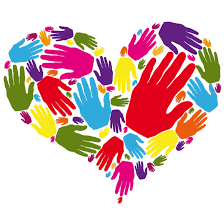 ¿QUIÉNES SOMOS?             Ideas creativas para sorprender                   Somos una cooperativa formada por los usuarios del Centro Municipal de Apoyo a la Integración, CMAI. Un equipamiento para atención social, situado en Avda. de Moreda  nº 11 Gijón c. p.  33212, dependiente de la Fundación Municipal de Servicios Sociales.  Ayuntamiento de Gijón.¿QUÉ  OFRECEMOS?Productos ideados por nosotr@s, creados con nuestras manos y hechos para llegar a tu corazón y sorprenderte!!!Muñequitos de trapo y corcho, llaveros de fieltro, centros con flores de papel, originales fundas de gafas, pisapapeles de cristal, postales con mensaje y bonitos cuadros.Ideamos para ti. Ponemos en cada producto toda la ilusión, esfuerzo, trabajo y el cariño de unas personas que también deseamos ser solidari@sUNE TUS MANOS CON OTRAS MANOS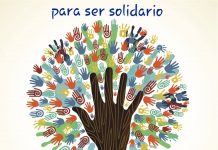 .Acércate a conocernos y encontrarás un equipo de personas con muchas capacidades pero sobre todo con un gran corazón.¡¡ APOYA  NUESTRAS IDEAS, ESTARÁS INVIRTIENDO EN PERSONAS!! CooperativaCMAIDEAIdeas creativas que te sorprenderánCENTRO  MUNICIPAL  APOYO  A  LA INTEGRACIÓN  C.M.A.IEQUIPAMIENTO   PARA  ATENCION  SOCIAL  Avda. Moreda, nº11  Gijón 33212. Servicio FMSS. Ayuntamiento Gijón     Documentos de la cooperativa06-04-2017acta-na1-2016.pdfDiarioCooperativa CmaideaCentro: CAI CMAIDireccion: Avda. Moreda nº 11, Gijón, 33212, Asturias, EspañaCorreo Electrónico: cmaideafmss@gmail.comAlumnos/as: 14EME, Emprender en Mi Escuela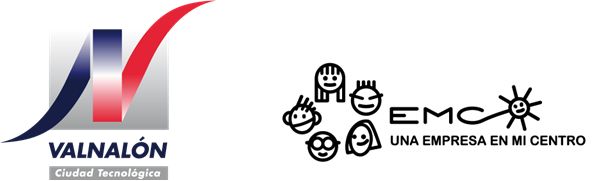 